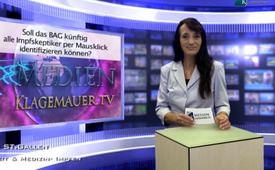 Soll das BAG künftig alle Impfskeptiker[...] per Mausklick identifizieren können?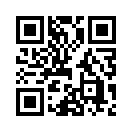 Im revidierten Epidemiengesetz liest man von den Plänen der zentralen Datensammlung, insbesondere von der Erfassung der geimpften Personen.Im revidierten Epidemiengesetz liest man von den Plänen der zentralen Datensammlung, insbesondere von der Erfassung der geimpften Personen. dies finden sie im  (Art. 24, Abs. 2). Die Kantone hätten die Pflicht, dafür zu sorgen, dass die von Impfempfehlungen betroffenen Personen vollständig geimpft sind(!)  zu finden im (Art. 21, Abs. c). Da fragt man sich doch, wie diese umfangreiche, zentrale Datensammlung durchgeführt werden soll. 
So verwundert es nicht, dass zeitgleich mit dem rev. EpG von eHealthy* Schweiz ein Pilotprojekt für das Online-Impfdossier lanciert wird.
Zum besseren Verständnis; E-Health wurde 2004 von der EU-Kommission mit dem „Aktionsplan für einen europäischen Raum der elektronischen Gesundheitsdienste“geschaffen.
In einem Zwischenbericht von eHealth liest man: 
„Der automatisierte elektronische Impfcheck ist ein potentieller medizinischer Mehrwert, der Impflücken aufdeckt und diese dem Anwender kenntlich macht.“ 

Dass dieses umstrittene Projekt ein weiterer Schritt zur Totalüberwachung des Bürgers ist, zeigt sich auch im geplanten, umfangreichen Daten sammeln wie: Name, Alter, Geschlecht, Wohnort, erhaltene Impfstoffe; anamnestische Angaben, z.B. Diagnosen, Allergien, Impfkomplikationen, usw. 
Mit diesem Impfdossier sollen also zukünftig per Mausklick landesweit alle „Impfverweigerer“ identifiziert werden können - brave new world!von rmb.Quellen:Auszug aus Originalartikel  der Wochenzeitung „Zeitfragen“  Nr. 22, 1. Juli 2013  www.zeitfragen.ch/index.php?id=1510Das könnte Sie auch interessieren:#Epidemien - Das Epidemiengesetz - www.kla.tv/EpidemienKla.TV – Die anderen Nachrichten ... frei – unabhängig – unzensiert ...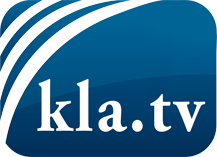 was die Medien nicht verschweigen sollten ...wenig Gehörtes vom Volk, für das Volk ...tägliche News ab 19:45 Uhr auf www.kla.tvDranbleiben lohnt sich!Kostenloses Abonnement mit wöchentlichen News per E-Mail erhalten Sie unter: www.kla.tv/aboSicherheitshinweis:Gegenstimmen werden leider immer weiter zensiert und unterdrückt. Solange wir nicht gemäß den Interessen und Ideologien der Systempresse berichten, müssen wir jederzeit damit rechnen, dass Vorwände gesucht werden, um Kla.TV zu sperren oder zu schaden.Vernetzen Sie sich darum heute noch internetunabhängig!
Klicken Sie hier: www.kla.tv/vernetzungLizenz:    Creative Commons-Lizenz mit Namensnennung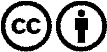 Verbreitung und Wiederaufbereitung ist mit Namensnennung erwünscht! Das Material darf jedoch nicht aus dem Kontext gerissen präsentiert werden. Mit öffentlichen Geldern (GEZ, Serafe, GIS, ...) finanzierte Institutionen ist die Verwendung ohne Rückfrage untersagt. Verstöße können strafrechtlich verfolgt werden.